INFORMATIVA ai sensi dell’articolo 13-14 delREGOLAMENTO (UE) 2016/679 DEL PARLAMENTO EUROPEO E DEL CONSIGLIOdel 27 aprile 2016 relativo alla protezione delle persone fisiche con riguardo al trattamento dei dati personali, nonché alla libera circolazione di tali dati e che abroga la direttiva 95/46/CE (regolamento generale sulla protezione dei dati)Gentile interessata/oCon la presente informativa la Regione Autonoma della Sardegna e il Comune di PADRIA nell’ambito dei compiti istituzionali derivanti dall’applicazione della L.R. 2 agosto 2016, n. 18 avente ad oggetto “Reddito di inclusione sociale. Fondo regionale per il reddito di inclusione sociale – ‘Agiudu torrau’” (REIS), informano ciascun cittadino che faccia richiesta al fine di ottenere il beneficio del reddito di inclusione (REIS), circa alcuni importanti aggiornamenti in materia di protezione dei dati personali.Il Titolare del trattamento, in conformità alla normativa in materia di protezione dei dati personali (Regolamento UE 2016/679, D. Lgs. 196/2003 e D. Lgs. 101/2018) intende spiegarti in maniera semplice e chiara perché trattiamo i tuoi dati personali;quali dati personali trattiamo;chi tratta i tuoi dati personali;come trattiamo i tuoi dati personali e per quanto tempo li conserviamo; come puoi esercitare i tuoi diritti relativamente al trattamento dei dati personali TITOLARI DEL TRATTAMENTO SONO: 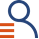 la Regione Autonoma della Sardegna (Contitolare), nella persona del suo Rappresentante Legale, la Presidente della Regione Sardegna pro tempore - presidenza@pec.regione.sardegna.it ;con D.P.G.R n. 12 del 14.02.2024 il Presidente della Regione ha delegato i compiti e le funzioni del Titolare del trattamento ai Direttori generali competenti per materia.il Comune di PADRIA (Contitolare), Piazza del Comune n.1, C.F. 00297880908, in persona della/del Sindaco pro tempore, con sede in Paria Tel.079807018, PERCHE’ LA REGIONE SARDEGNA E IL COMUNE DI PADRIA TRATTANO I TUOI DATI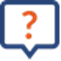 I tuoi dati personali sono trattati, senza necessità di acquisire il tuo consenso, per le seguenti finalità previste dalla L.R. 2 agosto 2016 n. 18, e in particolare:consentire a ogni nucleo familiare, unipersonale o pluripersonale, nel territorio isolano di superare la condizione di povertà e sia posto in condizione di accedere ai beni essenziali e di partecipare dignitosamente alla vita sociale, disponendo di un reddito sufficiente a garantire la dignità e il diritto alla felicità della vita. Tali finalità sono assicurate, nel caso di specie, dal reddito di inclusione sociale (REIS);permetterti di fruire dei servizi REIS da te richiesti;Base giuridica del trattamentoTrattiamo i tuoi dati lecitamente perché è necessario per lo svolgimento dei compiti istituzionali della Regione Autonoma della Sardegna e del Comune di PADRIA relativi all’esecuzione delle attività di interesse pubblico e, comunque, connessi all’esercizio dei propri pubblici poteri, in relazione al REIS. QUALI DATI TRATTANO LA REGIONE SARDEGNA E IL COMUNE DI PADRIA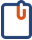 Nell’esercizio delle proprie funzioni e nell’ambito delle finalità indicate ciascun Titolare tratta i seguenti dati:il Comune di PADRIA - dati personali, rappresentati da qualsiasi informazione riguardante la persona fisica, identificata o identificabile, direttamente o indirettamente, tramite riferimento a qualunque altra informazione, compreso un numero di identificazione personale (es. nome, cognome, sesso, data e luogo di nascita, indirizzo di residenza, indirizzo e-mail, numero di telefono, titolo di studio e situazione lavorativa) e categorie particolari di dati personali, quali lo stato di salute e condizione economica, nei limiti e secondo la disciplina prevista dagli articoli 9 e 10 del Regolamento UE n. 2016/679;la Regione Sardegna - dati personali, rappresentati da qualsiasi informazione riguardante la persona fisica, non identificata e non identificabile, direttamente o indirettamente, tramite riferimento a qualunque altra informazione, compreso un numero di identificazione personale (es. codice pseudonimizzato, sesso, età, titolo di studio e situazione lavorativa) e categorie particolari di dati personali, quali lo stato di salute e condizione economica, nei limiti e secondo la disciplina prevista dagli articoli 9 e 10 del Regolamento UE n. 2016/679;. La maggior parte dei dati a te richiesti devono essere forniti obbligatoriamente in quanto necessari per l’erogazione del servizio REIS richiesto e, comunque, per il raggiungimento delle finalità istituzionali assegnate dalla legge.  Il rifiuto di fornire i dati obbligatori comporta per l’Ente l’impossibilità di eseguire le prestazioni e i compiti per i quali tali dati sono necessari.Il conferimento di eventuali dati espressamente indicati come facoltativi richiede il tuo consenso esplicito, che potrai comunque revocare in qualsiasi momento, opponendoti in tutto o in parte al trattamento. CHI TRATTA I TUOI DATI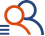 I tuoi dati potranno essere resi accessibili per le finalità a te comunicate a:dipendenti e/o collaboratori del Titolare, nella loro qualità di autorizzati del trattamento e/o amministratori di sistema; pubbliche amministrazioni e soggetti terzi (liberi professionisti, società) cui è stata affidata la fornitura di servizi per conto del Titolare, nella loro qualità di responsabili del trattamento.I tuoi dati possono essere comunicati o resi disponibili, senza necessità del tuo consenso, a organi di controllo, forze dell’ordine o magistratura, altre pubbliche amministrazioni nei casi previsti dalla legge per finalità istituzionali e in qualità di autonomi titolari del trattamento. I tuoi dati possono essere trattati da organismi di audit e di controllo, nazionali e regionali nei casi previsti dalla normativa vigente.I dati, esclusivamente per quanto previsto dagli obblighi in tema di pubblicità legale e di trasparenza, e nel rispetto del principio di minimizzazione dei dati stessi, potranno essere soggetti a diffusione. In particolare, i dati personali in quanto acquisiti per la misura REIS, verranno pubblicati nell’albo pretorio e nella Sezione “Amministrazione Trasparente” del sito del Comune di PADRIA adottando tutti gli accorgimenti idonei a tutelare la riservatezza dei medesimi, tra cui quella di “anonimizzare” i dati identificativi dei beneficiari in quanto rivelatori di una specifica situazione economico-sociale.  COME TRATTIAMO I TUOI DATI E LI CONSERVIAMO  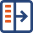 Il trattamento dei tuoi dati personali è realizzato con modalità elettroniche e cartacee per mezzo delle operazioni di raccolta, registrazione, organizzazione, conservazione, consultazione, elaborazione, modificazione, selezione, estrazione, raffronto, utilizzo, interconnessione, blocco, comunicazione, cancellazione e distruzione dei dati. I dati personali trattati sono protetti attraverso l’impiego di adeguate misure tecniche e organizzative, per tutelare le informazioni dall’alterazione, dalla distruzione, dalla perdita, dal furto o dall’utilizzo improprio o illegittimo.Il Titolare non adotta alcun processo decisionale automatizzato. Nell’ipotesi in cui il trattamento preveda un processo decisionale automatizzato, compresa la profilazione, il Titolare ti informerà in merito alla logica utilizzata e alle conseguenze del trattamento per l’interessato con specifica informativa. PER QUANTO TEMPO CONSERVIAMO I TUOI DATI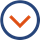 I dati personali saranno trattati per tutta la durata della procedura di concessione del beneficio e, successivamente, saranno conservati in conformità alle norme sulla conservazione dei dati e della documentazione amministrativa. I dati potranno inoltre essere conservati, anche in forma aggregata, per fini di studio o statistici nel rispetto dell’ art. 89 del GDPR e della normativa nazionale.  TRASFERIMENTO DEI DATI IN ALTRI PAESI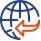 I dati non sono trasferiti in paesi al di fuori dell’Unione Europea. COME PUOI ESERCITARE I TUOI DIRITTI RELATIVAMENTE AL TRATTAMENTO DEI DATI PERSONALI  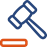 La Regione Sardegna e il Comune di PADRIA ti informano che, in qualità di soggetto interessato, se non ricorrono le limitazioni previste dalla legge, hai diritto di conoscere il trattamento dei tuoi dati personali, per questa ragione hai diritto di:ottenere la conferma dell’esistenza o meno di tuoi dati personali, anche se non ancora registrati e che tali dati vengano messi a Tua disposizione in forma intellegibile;ottenere indicazione e, se del caso, copia: dell’origine e della categoria dei dati personali; della logica applicata in caso di trattamento effettuato con l'ausilio di strumenti elettronici; delle finalità e modalità del trattamento; degli estremi identificativi del Titolare e dei Responsabili; dei soggetti o delle categorie di soggetti ai quali i tuoi dati personali possono essere comunicati o che possono venirne a conoscenza, in particolare se destinatari di Paesi terzi o organizzazioni internazionali; quando possibile, del periodo di conservazione dei dati oppure dei criteri utilizzati per determinare tale periodo; dell’esistenza di un processo decisionale automatizzato, compresa la profilazione, e in tal caso delle logiche utilizzate, dell’importanza e delle conseguenze previste per Te, in qualità di interessato; g) dell’esistenza di garanzie adeguate in caso di trasferimento dei tuoi dati a un Paese extra-UE o a un’organizzazione internazionale;ottenere, senza ingiustificato ritardo, l’aggiornamento e la rettifica dei dati inesatti ovvero, se interessati, l’integrazione dei dati incompleti;ottenere la cancellazione, la trasformazione in forma anonima o il blocco dei dati trattati illecitamente, non più necessari in relazione agli scopi per i quali sono stati raccolti o successivamente trattati o nel caso in cui abbia revocato il consenso su cui si basa il trattamento e in caso non sussista altro fondamento giuridico, qualora ti sia opposto al trattamento e non sussiste alcun motivo legittimo prevalente per proseguire il trattamento, in caso di adempimento di un obbligo legale;ottenere la limitazione del trattamento nel caso di: contestazione dell’esattezza dei dati personali; trattamento illecito del Titolare per impedirne la cancellazione; esercizio di un Tuo diritto in sede giudiziaria; verifica dell’eventuale prevalenza dei motivi legittimi del Titolare rispetto ai tuoi diritti;ricevere, senza impedimenti e in un formato strutturato, di uso comune e leggibile, qualora il trattamento sia effettuato con mezzi automatici, i dati personali che Ti riguardano per trasmetterli ad altro Titolare o, se tecnicamente possibile, ottenere la trasmissione diretta ad altro Titolare;opporsi, in tutto o in parte: per motivi legittimi, al trattamento dei tuoi dati personali, ancorché pertinenti allo scopo della raccolta; al trattamento dei tuoi dati personali, a fini di invio di materiale pubblicitario o di vendita diretta o per il compimento di ricerche di mercato o di comunicazione commerciale, mediante l’uso di sistemi automatizzati di chiamata senza l’intervento di un operatore, mediante email e/o mediante modalità di marketing tradizionali mediante telefono e/o posta cartacea;proporre reclamo all’Autorità Garante per la Protezione dei dati personali.Nei casi di cui sopra, ove necessario, la Regione Sardegna e il Comune di PADRIA, in qualità di Titolare, informeranno i soggetti terzi ai quali i tuoi dati personali sono comunicati dell’eventuale esercizio dei diritti da parte Tua, ad eccezione di specifici casi (es. quando tale adempimento si riveli impossibile o comporti un impiego di mezzi manifestamente sproporzionato rispetto al diritto tutelato).Puoi esercitare i tuoi diritti inviando ai Contitolari del trattamento: una raccomandata A.R. all’indirizzo Regione Autonoma della Sardegna – Assessorato dell’igiene e sanità e dell’assistenza sociale - Direzione generale delle politiche sociali, Via Roma 253, 09123 Cagliari;una PEC a san.dgpolsoc@pec.regione.sardegna.ituna raccomandata A.R. all’indirizzo del Comune PADRIA.una PEC a protocollo@pec.comune.padria.ss.itÈ possibile utilizzare lo specifico modello disponibile sul sito istituzionale:della Regione Autonoma della Sardegna nella sezione - Documenti e normativa/modello per l’esercizio dei diritti degli interessati o cliccando al seguente link https://www.regione.sardegna.it/argomenti/argomenti-speciali/approfondimenti-privacy/come-far-valere-i-tuoi-diritti del Comune di PADRIA al seguente link https://www.comune.padria.ss.it/it/L’indirizzo al quale trasmettere l’istanza ti sarà indicato nell’informativa di cui prenderai visione al momento in cui i tuoi dati verranno trattati. In assenza di un indirizzo specifico potrai sempre rivolgerti agli indirizzi del Titolare o del RPD indicati in questa informativa. PER INFORMAZIONI IN MERITO AI TUOI DIRITTI IN MATERIA DI PROTEZIONE DEI DATI PERSONALI PUOI CONTATTARE: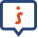 la/il Responsabile per la protezione dei dati della Regione Autonoma della Sardegna ai seguenti riferimenti: viale Trieste 186 – 09123 Cagliari telefono +39 070 6065735 e-mail rpd@regione.sardegna.it PEC rpd@pec.regione.sardegna.it la/il Responsabile della protezione dei dati (RPD o DPO) del Comune di PADRIA potrà essere contattato E-mail : privacy@comune.it PEC: privacy@pec.comune.it.